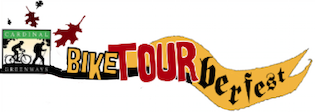 Event DetailsWhat:  5th Annual Wayne County Bike Tour and 2017 Main Fundraiser for the Wayne County Cardinal Greenway featuring 3 different rides, small ride (22 miles) medium ride(31 miles) and long ride (58miles) all touring Wayne County and our hidden gem, The Cardinal Greenway.  Riders can capture nature with a ride equipped with awesome SAG stops and having the opportunity to visit the Depot District’s Oktoberfest upon finishing.  When:  September 23, 2017Registration will be available online, day before in the Depot, and day of eventRegistration Fee: $30 per rider $15 college students and underRiders  can purchase commemorative event performance t-shirts and a SWAG bag Route: Starting at the Registration site located at 201 East Main Street (Health Department Lot) riders will cross Main Street traveling on North 3rd passing Family Fitness Works and Cycling Fitness Warehouse.  The riders will enter the trail at D Street Trailhead and enjoy as many miles as they intend to ride at their leisure.Start Time: The ride will begin at 8:30a.m. with a staggered start. The longer ride will be released first.  Participants: Last year’s events exceeded everyone’s expectations with over 300 riders.  We are expecting riders from near and far and all fitness abilities.  Website: www.BikeTOURberfest.com Registration is open We are currently looking for sponsorships, volunteers, and riders for this eventContact Brian Schleeper, brian@cardinalgreenways.org for more information or call (765) 716-3619BikeTOURberfest 2017Sponsorship OptionsTour Title Sponsor $4000 or $3,000 and a Sponsored Billboard For Event PromotionRecognition as title sponsor on all promotional materials Title sponsorship acknowledged in press releases sent to print and on-line mediaRegistered children and students without a helmet will receive a free bike helmetSAG stop exhibit space to highlight your company and supportSpecial custom made signage to showcase company and supportLink to sponsor’s website included on the Cardinal Greenway’s webpageCompany identified as title sponsor on Event t-shirt given to each participant and volunteerCompany profile and logo displayed on sponsor board at event registrationCompany profile and logo displayed in all event promotional materialSix complimentary registrations for the 2017 BikeTOURberfestCompany can provide promotional materials and product samples to be included in the SWAG bag given to each participantPost event survey reportSponsorship listed on all event recognition advertisingTour Major Sponsor $2,000-$3,000Link to sponsor’s website included on the Cardinal Greenway’s webpageCompany identified as sponsor on Event t-shirt given to each participant and volunteerCompany profile and logo displayed on sponsor board at event registrationCompany profile and logo displayed in all event promotional materialFour  complimentary registrations for the 2017 BikeTOURberfestCompany can provide promotional materials and product samples to be included in the SWAG bag given to each participantPost event survey reportSponsorship listed on all event recognition advertisingTour Partner Sponsor $1,000-$2,000Company identified as sponsor on Event t-shirt given to each participant and volunteerCompany profile and logo displayed on sponsor board at event registrationCompany profile and logo displayed in all event promotional materialTwo complimentary registrations for the 2017 BikeTOURberfestCompany can provide promotional materials and product samples to be included in the SWAG bag given to each participantPost event survey reportSponsorship listed on all event recognition advertisingTrail Sponsor $500-$1,000Two complimentary registration for the 2017 BikeTOURberfestCompany can provide promotional materials and product samples to be included in the SWAG bag given to each participantPost event survey reportSponsorship listed on all event recognition  advertisingAny donation is appreciated and valued.  The Wayne County Cardinal Greenway understands that your marketing and donation dollars are valuable to your company.  With many not-for-profits requesting donations, we want to make sure we give you the most for your donation.  We pledge to highlight your company as listed above while utilizing your donation to the fullest extent for the Wayne County Cardinal Greenway.  We operate on a bare minimum budget and volunteers are the true heart of our organization.  BikeTOURberfest is the MAIN fundraiser for the year.  Thank you again for your support of the Wayne County Cardinal Greenway!		SPONSORSHIP COMMITMENT 
BikeTOURberfest offers a number of sponsorship levels from $500 and above.  Every gift is greatly appreciated, whether it is a monetary gift or a donation of materials or services.  Please note that all contributions will be made to The Wayne County Cardinal Greenway a non-profit 501(c)(3) organization, and donations are tax deductible.COMPANY NAME:  __________________________________________________________________                                (Print as you want to be recognized)COMPANY/INDIVIDUAL REPRESENTATIVE:  __________________________________________ADDRESS:  __________________________________________________________________________CITY:  _________________________________ STATE:_______________  ZIP:  _______________TELEPHONE:__________________________EMAIL: ________________________________________Yes, I want to sponsor BikeTOURberfest at the following level:__________  Tour Title Sponsor ($4,000 and above)__________  Tour Main Sponsor ($2,000)__________  Tour Partner Sponsor ($1,000)__________  Trail Sponsor ($500)__________  Other (specify amount)I understand payment is due as committed. I verify I am the representative eligible to make this decision on behalf of company listed above. The Wayne County Cardinal Greenway will invoice you accordingly. Preferred date of invoice:_______________Signature:  _____________________________________________________ Date ________________Please return to: Wayne County Cardinal Greenway 		     P.O. Box 2411	            Richmond, Indiana 47375*Please email your company logo in a (.TIFF) or (.JPEG) format to: brian@cardinalgreenways.org                  brian@cardinalgreenways.org                        (765) 716-3619                Thank you for your support of the Wayne County Cardinal Greenway!Ben Willett – ChairBeverly & Leland Nicholson Kim BaughmanSara CoulterAnn & Thom Herrman Mark HouserBarb WoolardMike StatzerConnie ReeveBrian Schleeper - Director